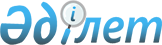 О внесении дополнений и изменений в постановление Правительства Республики Казахстан от 26 ноября 2004 года № 1237
					
			Утративший силу
			
			
		
					Постановление Правительства Республики Казахстан от 18 марта 2009 года № 354. Утратило силу постановлением Правительства Республики Казахстан от 19 сентября 2014 года № 995      Сноска. Утратило силу постановлением Правительства РК от 19.09.2014 № 995.      В целях реализации Указа Президента Республики Казахстан от 27 января 2009 года № 733 "О некоторых вопросах казахстанского содержания при закупке товаров, работ и услуг, приобретаемых организациями и государственными органами" Правительство Республики Казахстан ПОСТАНОВЛЯЕТ : 



      1. Внести в постановление Правительства Республики Казахстан от 26 ноября 2004 года № 1237 "Некоторые вопросы Министерства индустрии и торговли Республики Казахстан" (САПП Республики Казахстан, 2004 г., № 47, ст. 586) следующие дополнения и изменения: 



      в Положении о Министерстве индустрии и торговли Республики Казахстан, утвержденном указанным постановлением: 



      в абзаце первом пункта 1 после слова "инвестиций," дополнить словами "увеличения доли казахстанского содержания при закупках товаров, работ и услуг организациями и государственными органами, осуществляемых на территории Республики Казахстан,"; 



      пункт 12 дополнить подпунктом 4-1) следующего содержания: 

      "4-1) выработка мер по увеличению доли казахстанского содержания при закупках товаров, работ и услуг организациями и государственными органами, осуществляемых на территории Республики Казахстан;"; 



      в пункте 13: 



      дополнить подпунктами 5-1), 5-2) следующего содержания: 

      "5-1) осуществляет координацию и методологическое обеспечение деятельности государственных органов по вопросам казахстанского содержания; 

      5-2) осуществляет выработку мер по увеличению доли казахстанского содержания при закупках товаров, работ и услуг организациями и государственными органами, осуществляемых на территории Республики Казахстан;"; 



      дополнить подпунктами 26-1), 26-2) следующего содержания: 

      "26-1) осуществляет мониторинг казахстанского содержания в закупках товаров, работ и услуг организаций по перечню, утвержденному Правительством Республики Казахстан и анализ предоставляемой соответствующими организациями информации о проведенных, проводимых и планируемых на следующий год закупках товаров, работ и услуг; 

      26-2) осуществляет мониторинг казахстанского содержания в закупках национального управляющего холдинга, национальных холдингов, национальных компаний, их дочерних и аффилиированных компаний, иных юридических лиц с участием государства;"; 



      подпункт 42) изложить в следующей редакции: 

      "42) утверждает формы предоставления организациями информации по казахстанскому содержанию в закупках товаров, работ и услуг;"; 



      дополнить подпунктами 42-1), 42-2) следующего содержания: 

      "42-1) разрабатывает и утверждает критерии оценки товаров, работ и услуг, производимых казахстанскими производителями для внесения в реестр товаров, работ и услуг, производимых казахстанскими производителями; 

      42-2) осуществляет методическое руководство в области офсетной политики;"; 



      в подпункте 45) слова "в области недропользования" исключить; 



      дополнить подпунктом 45-1) следующего содержания: 

      "45-1) обеспечивает свод и анализ общей информации по казахстанскому содержанию, на регулярной основе предоставляемой министерствами финансов, энергетики и минеральных ресурсов Республики Казахстан на основании совместно утвержденных форм;"; 



      в пункте 14: 



      подпункт 1) дополнить словами ", увеличения доли казахстанского содержания при закупках товаров, работ и услуг организациями и государственными органами, осуществляемых на территории Республики Казахстан"; 



      подпункт 39) изложить в следующей редакции: 

      "39) контролю казахстанского содержания в закупках национального управляющего холдинга, национальных холдингов, национальных компаний, их дочерних и аффилиированных компаний, иных юридических лиц с участием государства и принятию мер в случае выявления нарушений;"; 



      дополнить подпунктом 39-1) следующего содержания: 

      "39-1) контролю за реализацией офсетной политики;"; 



      подпункт 41) изложить в следующей редакции: 

      "41) формированию и ведению реестра товаров, работ и услуг, производимых казахстанскими производителями;". 



      2. Настоящее постановление вводится в действие со дня подписания.        Премьер-Министр 

      Республики Казахстан                       К. Масимов 
					© 2012. РГП на ПХВ «Институт законодательства и правовой информации Республики Казахстан» Министерства юстиции Республики Казахстан
				